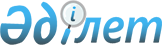 Об определении перечня должностей специалистов в области образования и культуры, являющихся гражданскими служащими и работающих в сельской местности
					
			Утративший силу
			
			
		
					Постановление акимата города Семей Восточно-Казахстанской области от 25 февраля 2015 года № 288. Зарегистрировано Департаментом юстиции Восточно-Казахстанской области 07 апреля 2015 года № 3846. Утратило силу - постановлением акимата города Семей Восточно-Казахстанской области от 13 мая 2016 года № 767      Сноска. Утратило силу - постановлением акимата города Семей Восточно-Казахстанской области от 13.05.2016 № 767 (вводится в действие по истечении десяти календарных дней после дня его первого официального опубликования).

      Примечание РЦПИ.

      В тексте документа сохранена пунктуация и орфография оригинала.

      В соответствии с пунктом 3 статьи 238 Трудового кодекса Республики Казахстан от 15 мая 2007 года, акимат города Семей ПОСТАНОВЛЯЕТ:

      1. Определить перечень должностей специалистов в области образования и культуры, являющихся гражданскими служащими и работающих в сельской местности, согласно приложению.

      2. Предоставить на согласование перечень должностей специалистов в области образования и культуры, являющихся гражданскими служащими и работающих в сельской местности в маслихат города Семей.

      3. Признать утратившим силу постановление акимата города Семей от 23 декабря 2008 года № 1516 "Об определении перечня должностей специалистов образования и культуры, работающих в аульной (сельской) местности" (зарегистрировано в Реестре государственной регистрации нормативных правовых актов № 5-2-101, опубликовано 21 января 2009 года в газетах "Семей таны", "Вести Семей").

      4. Настоящее постановление вводится в действие по истечении десяти календарных дней после дня его первого официального опубликования.

 Перечень
должностей специалистов в области образования и культуры,
являющихся гражданскими служащими и работающих в сельской местности      1. Должности специалистов в области образования:

      1) руководитель и заместитель руководителя государственного учреждения и казенного предприятия, в том числе: директор, заместитель директора по учебной работе, по воспитательной работе, по профильной работе, по учебно-производственной работе, заведующий интернатом, библиотекой, массовым отделом, методическим отделом;

      2) педагогические работники и приравненные к ним лица: учителя, педагог-психолог, педагоги дополнительного образования, педагоги-организаторы, социальный педагог, преподаватель-организатор по начальной военной подготовке, инструкторы по плаванию, по спорту, старший вожатый, воспитатель.

      3) специалисты, в том числе: библиотекарь, главный бухгалтер, бухгалтер, экономист, лаборант, мастер производственного обучения, врачи, медицинская сестра, диетическая сестра, менеджер, методист, переводчик, психолог, преподаватель, руководитель кружка, тренер, хореограф, хормейстер.

      2. Должности специалистов в области культуры:

      1) руководитель и заместитель руководителя государственного учреждения и казенного предприятия, в том числе: заведующие отделами, филиалами;

      2) специалисты, в том числе: артисты, аккомпаниаторы, балетмейстеры, библиотекари, библиограф, культорганизаторы, концертмейстеры, музыкальные руководители, методисты, хореграфы, хормейстеры, художники, режиссеры, художественные руководители, администраторы, главные бухгалтеры, бухгалтеры, художник-постановщик.


					© 2012. РГП на ПХВ «Институт законодательства и правовой информации Республики Казахстан» Министерства юстиции Республики Казахстан
				
      Аким города Семей

А. Каримов
Приложение
к постановлению акимата
города Семей от "25" февраля
2015 года № 288